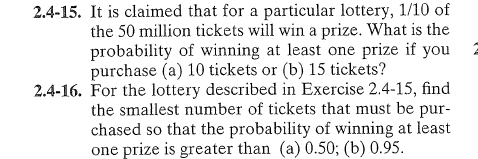 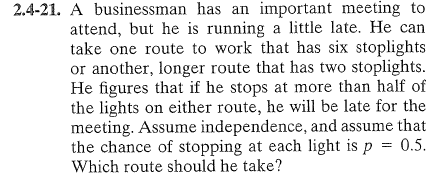 2.1-15  ans = a) .6513,   b).79412.1-16   a) n=7,   n=292.4-21 take longer route